VAJA 35 - KOLAŽ - ZAVIHEK NA ROBU1.Ustvari novi layer velikosti 1000 x 1000.Ustvari preliv (gradient tool) na željeno preliv barve.3. Odpri sliko iz mape in prenesi layer povrhu preliva. (File, Place)4.Po želji zmanjšaj sliko.Izberi ukaz: Layer, rasterize, Smart object ter Naredi beli okvir okoli slike z Edit, Stoke, bela barva, širina 20 točk.5.Nato na sliki izberi CTRL + T in desni klik ter ukaz WARP.Primi za vogale in sliko "raztegni" tako, da bo vsaj en vogal "prifrknjen nazaj".6.Dupliciraj layer s sliko in spodnjo kopijo pobarvaj v črno barvo z ukazom:Layer style, Color overlay, črna barva.7.Layer s črno barvo premakni izpod zgornje, da prikažeš senco. Določi še blur na črni podlagi.SHRANJEVANJE tvojega dela.Shrani tvoje delo pod obstoječe ime in dodaj svoj priimek.Odpri Histroy (vidno naj bo najmanj zadnjih 20 ukazov).Prekopiraj ekransko sliko (printscreen) v word v dijaški dnevnik dela Ekransko sliko v wordu stisni (kvaliteta zaslon).Shrani še v formatu JPG (Quality=4, Low) v mapo razreda.Oddaj v spletno učilnico dijaški dnevnik in sliko v JPG formatu.Dodatne naloge in primeri.Naredi po enakem vzorcu na eni od svojih fotografij.Rezultat: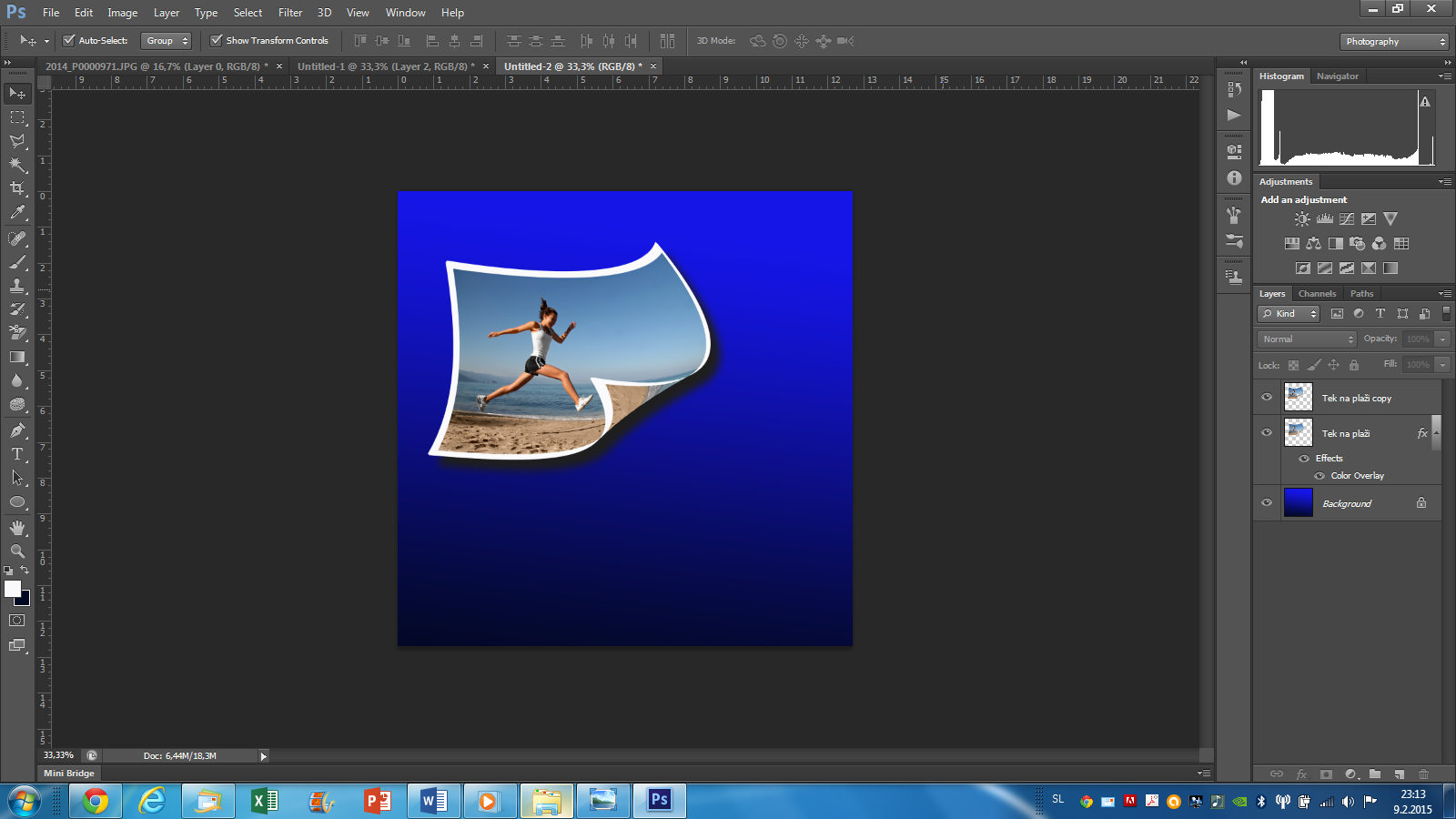 EKONOMSKA ŠOLANOVO MESTOVAJA V PHOTOSHOPUMedijsko oblikovanjeZdenko Potočar